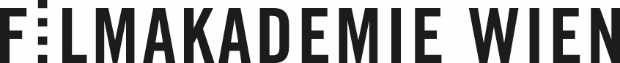 PRODUKTIONAUFGABENSTELLUNGEN1. PRÜFUNGSTEIL1. AUFGABELebenslauf in Form eines Videos in frei kreativ gestalteter Form. Stationen Ihrer persönlichen Entwicklung, die Ihre Einstellung zum Berufsbild der Filmproduzentin, des Filmproduzenten sichtbar machen, sollen hervorgehoben werden.Form: YouTube oder Vimeo Link (mit Passwort, wenn gewünscht) Dauer: max. 5 Minuten2. AUFGABEFormatierung: Verwenden Sie Blocksatz, Times New Roman 12 pt oder Arial 11 pt im Fließtext. Der Zeilenabstand soll 1,5 pt Zeilen betragen. Umfang: nicht weniger als 4 und nicht mehr als 7 SeitenMit Ihrer Produktionsfirma möchten Sie beim Österreichischen Filminstitut um Projektentwicklung für Ihren nächsten Kinofilm einreichen. (Es ist keine Koproduktion geplant.)2.1Legen Sie folgende Eckdaten des Projekts fest:Titel:				Genre:				Regie: 				Drehbuch: 			Länge:  			90 MinutenUrsprungsland: 		ÖsterreichHerstellungskosten: 		EUR 1 500.000,- Entwerfen Sie eine Einreichmappe und behandeln Sie folgende Punkte:Repräsentatives FotoLogline (1-2 Zeilen)Kurzsynopsis (4-5 Zeilen)ProduzentInnenstatement Kurze Lebensläufe des Kreativteams  - begründen Sie Ihre Auswahl (Regie, Drehbuch, Kamera, Schnitt, Szenenbild, Kostüm)
FinanzierungsplanZeitplanGehen Sie auf folgende Fragen ein:Warum wollen Sie dieses Projekt realisieren? Was ist das Thema des Films?Wo werden Sie voraussichtlich drehen?Wer (Zielpublikum) soll sich diesen Film ansehen und warum (Motivation)? Was sind Ihre künstlerischen und wirtschaftlichen Ziele? Welche Strategien planen Sie für die Verwertung? 2.2Gestalten Sie zwei unterschiedliche Entwürfe für einen Werbeträger (Plakat oder Flyer).Die Werbeträger können mit einer Bildbearbeitungssoftware erstellt werden, Collagen oder eigene Fotos enthalten etc.Formatgröße max. A 3Nur ein TEXTPlakat reicht nicht aus!3. AUFGABEFormatierung: Verwenden Sie Blocksatz, Times New Roman 12 pt oder Arial 11 pt im Fließtext. Der Zeilenabstand soll 1,5 pt Zeilen betragen.Umfang: max. 6 SeitenEin TV Sender vergibt an Ihre Firma, bei der Sie als JuniorproducerIn angestellt sind, einen Auftrag für einen 45minütigen Pilot (erste Episode einer Dokuserie). Das Thema lautet „Besondere Menschen - besondere Talente“.Die Serie soll ein breites TV Publikum ansprechen. Das Budget beträgt EUR 350.000,-.Sie sind eigenverantwortlich dafür zuständig, innerhalb der Firma diesen Pilotfilm zu entwickeln und vorzubereiten.3.1 
Formulieren Sie eine Logline für die Serie.3.2 
Finden Sie zwei entsprechende Persönlichkeiten und Motive. Begründen Sie, warum Sie sich für diese Personen und Drehorte entschieden haben. Dokumentieren Sie Ihre Wahl. Ermitteln Sie alle relevanten Motivinformationen, die für Dreharbeiten nötig sind, wie MotivbesitzerIn/Kontaktperson, Motivmiete, Motivnebenkosten und alle produktionstechnischen Faktoren wie z.B. Aufenthaltsräume, Parkplätze, Verkehrsanbindung etc.Welche Problemstellungen könnten sich bei den Dreharbeiten ergeben?Was muss mit den ProtagonistInnen vorab geklärt werden? 3.3 
Präsentieren Sie die ProtagonistInnen der Serie mit Fotos und kurzem Lebenslauf. Begründen Sie, warum Sie sich für diese Protagonistinnen entschieden haben. Beschreiben Sie, wie Sie das „Casting“ vorgenommen haben.4. AUFGABEFormatierung: Verwenden Sie Blocksatz, Times New Roman 12 pt oder Arial 11 pt im Fließtext. Der Zeilenabstand soll 1,5 pt Zeilen betragen.Bitte zitieren Sie die benutzten Quellen ordnungsgemäß und nachvollziehbar. Strukturieren Sie Ihren Essay und untergliedern Sie ihn mit Zwischenüberschriften.Umfang: 2 SeitenEssay zum Thema:"Wenn ein Film Erfolg hat, ist er ein Geschäft. Wenn er keinen Erfolg hat, ist er Kunst." - Carlo PontiWas halten Sie von dieser Aussage? Was hat sich am Verhältnis Kunst und Wirtschaft in der Filmbranche in den letzten Jahren verändert? Was ist dabei die Rolle der Produzentin oder des Produzenten?